Background to the Queen’s Scout Ceremony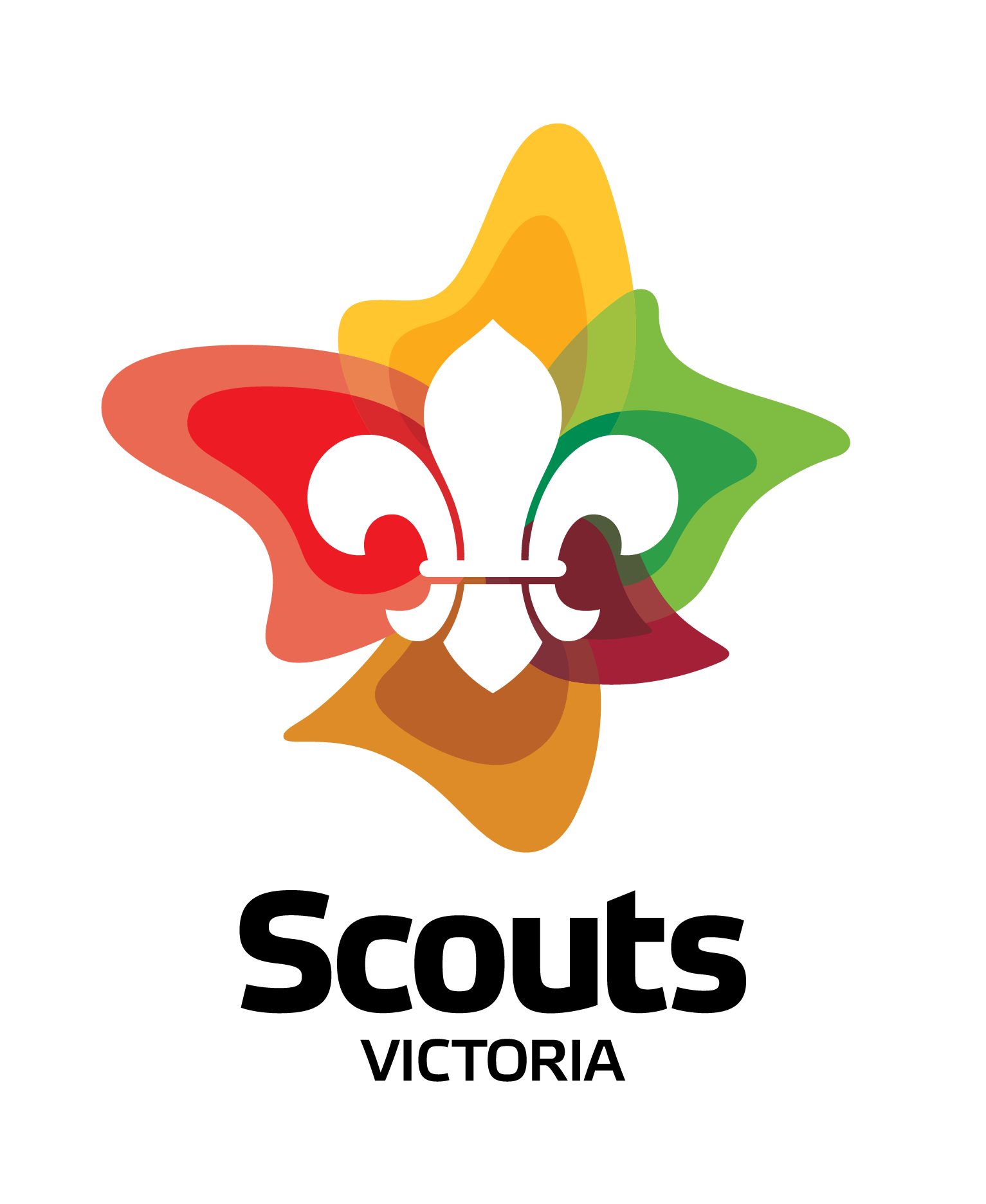 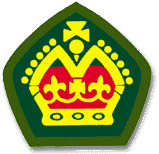 Firstly, my congratulations to John Venturer on attaining the Queen’s Scout Award.The badge was first awarded in Victoria in 1911 as the King’s Scout Award and changed to the Queen’s Scout Award in 1952.To date there has been over 14,000 recipients of this prestigious award in Victoria.The records show that only 4% of Venturers gain the Queen’s Scout Award.****************************************************************The ceremony follows the traditions of acknowledgement of the Scout Law and reaffirming of the Scout Promise. These are the fundamental pillars of Scouting’s ethos.The Eulogy and the Charge sets the scene for the ongoing responsibilities of a Queen’s Scout.For John Venturer this ceremony represents:Accomplishment in the many skills of scouting, in team-work and as a member of the Unit and Group within the spirit of Scouting, as represented by living the Scout Promise and Law.The ability to be of service to all your friends and peers and your community.An understanding of your community and your nation and the willingness to help others.As you have found, a job started, and a job completed with good, honest hard work with the ability to set goals and achieve them.Finally, the strength of character which is a true symbol of what you have done, but more importantly, a guiding pointer to what you will expect in your future life.****************************************************************